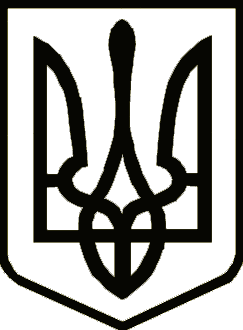  УКРАЇНАЧЕРНІГІВСЬКА  РАЙОННА  РАДАЧЕРНІГІВСЬКОЇ ОБЛАСТІвул.Шевченка,48,м.Чернігів,14027,тел./факс.(0462)676-958,e-mail:chernihiv-rаyrada@ukr.net,код ЄДРПО 24843051Пояснювальна запискадо рішення районної ради «Про призначення Кривди Ю.А. на посаду директора Чернігівського районного комунального підприємства «Чернігіврайагробуд»Контракт з директором Чернігівського районного комунального підприємства  Дзядзьком Геннадієм Михайловичем закінчився 31 грудня 2014 року. Розпорядженням голови районної ради від 25.12.2014 року виконання обов’язків директора ЧРКП «Чернігіврайагробуд» з 1 січня 2015 року до часу призначення керівника даного підприємства на пленарному засіданні Чернігівської районної ради покладено на головного інженера підприємства Лапу Володимира Васильовича (відповідно до його посадових обов’язків).На даний час підприємство має великі збитки, борги по сплаті податків, тому потребує сучасного менеджменту. 14 січня 2015 року надійшла заява від Кривди Юрія Анатолійовича про призначення його директором Чернігівського районного комунального підприємства «Чернігіврайагробуд». Кривда Ю.А. – військовий інженер за освітою, має  значний досвід роботи  в будівельній галузі  та  роботи керівником  підприємств (з 1993 року по теперішній час).Пропонується районній раді призначити  Кривду Ю. А. на посаду  директора Чернігівського районного комунального підприємства «Чернігіврайагробуд» на умовах строкового трудового договору терміном на 3 роки. Начальник відділу комунального майна виконавчого апарату районної ради				В.О.Маслюк